Сизинские вести № 1615.04.2020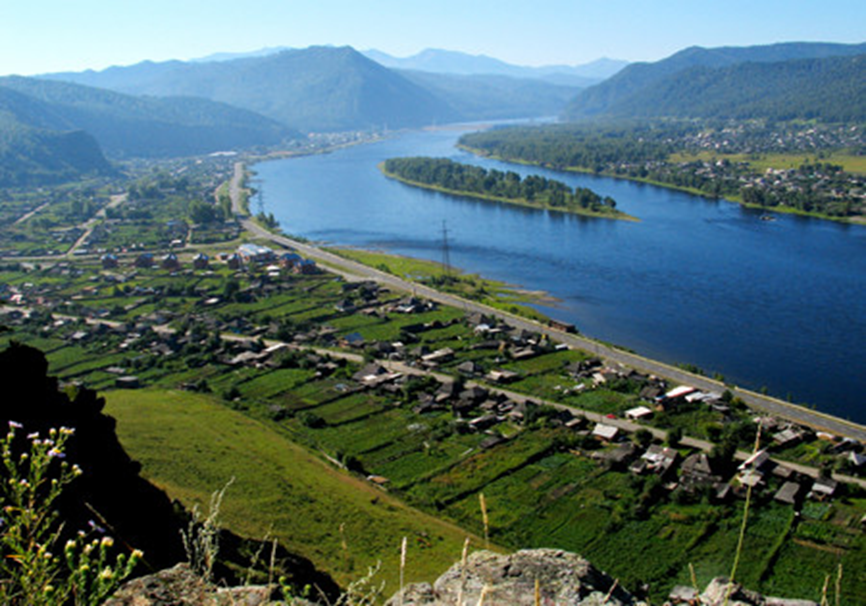 Газета распространяется бесплатно*Орган издания Муниципальное образование «Сизинский сельсовет»СЕГОДНЯ В НОМЕРЕ:Постановление администрации Сизинского сельсовета  №36 от 08.04.2020 …………………..…...стр.2Постановление администрации Сизинского сельсовета  №37 от 08.04.2020 ……………..……..….стр.2Постановление администрации Сизинского сельсовета  №38 от 10.04.2020 ……………..…...…..стр.11Постановление администрации Сизинского сельсовета  №39 от 15.04.2020 ……………..…...…..стр.12Внимание! Особый противопожарный режим ……………………………………………………….стр.12РОССИЙСКАЯ ФЕДЕРАЦИЯАДМИНИСТРАЦИЯ СИЗИНСКОГО СЕЛЬСОВЕТАШУШЕНСКОГО РАЙОНА КРАСНОЯРСКОГО КРАЯП О С Т А Н О В Л Е Н И ЕОт 08 апреля  2020								№ 36с. СизаяОб отмене постановления от 08.06.2016 № 155«Об утверждении Административного регламента предоставления муниципальной услуги«Утверждение и выдача схем расположенияземельных участков на кадастровом плане или кадастровой карте соответствующей территории»В соответствии с Федеральным законом от 06.07.2016 №334-ФЗ «О внесении изменений в Земельный кодекс Российской Федерации и отдельные законодательные акты Российской Федерации», протестом прокуратуры Шушенского района  ПОСТАНОВЛЯЮ:1. Отменить постановление Администрации Сизинского сельсовета от 08.06.2016 № 155 «Об утверждении Административного регламента предоставления муниципальной услуги «Утверждение и выдача схем расположения земельных участков на кадастровом плане или кадастровой карте соответствующей территории».2 . Контроль за исполнением настоящего постановления оставляю за собой.3. Постановление вступает в силу после его официального опубликования в газете «Сизинские вести» и размещения на официальном сайте МО «Сизинский сельсовет».Глава Сизинского сельсовета:				  Т.А. Коробейникова РОССИЙСКАЯ ФЕДЕРАЦИЯАДМИНИСТРАЦИЯ СИЗИНСКОГО СЕЛЬСОВЕТАШУШЕНСКОГО РАЙОНА КРАСНОЯРСКОГО КРАЯП О С Т А Н О В Л Е Н И Еот  08.04.2020                                        с. Сизая                                            №  37Об утверждении Программы профилактики нарушений обязательных требований законодательства в сфере муниципального контроля, осуществляемого администрацией  Сизинского сельсовета на 2020 год и плановый период 2021 – 2022 ггВ соответствии с частью 1 статьи 8.2 Федерального закона «О защите прав юридических лиц и индивидуальных предпринимателей при осуществлении государственного контроля (надзора) и муниципального контроля № 294-ФЗ от 26.12.2008, постановлением Правительства РФ от 26.12.2018 № 1680 «Об утверждении общих требований к организации и осуществлению органами государственного контроля (надзора), органами муниципального контроля мероприятий по профилактике нарушений обязательных требований, требований, установленных муниципальными правовыми актами», Уставом Сизинского сельсоветаПОСТАНОВЛЯЮ:1. Утвердить Программу профилактики нарушений обязательных требований законодательства в сфере муниципального контроля, осуществляемого администрацией Сизинского сельсовета на 2020 год и плановый период 2021-2022гг, согласно приложения №1.2. Должностным лицам Администрации Сизинского сельсовета, ответственным за осуществление муниципального контроля, выполнять профилактические мероприятия в соответствии с Программой профилактики нарушений обязательных требований законодательства при осуществлении муниципального контроля на территории Сизинского сельсовета на 2020 год и плановый период 2021-2022 годы.3. Контроль за исполнением настоящего постановления оставляю за собой. 4. Обнародовать настоящее постановление в установленном порядке.5. Постановление вступает в силу с момента подписания.          Глава Сизинского сельсовета                                 Т.А. КоробейниковаПриложение №1 к постановлению администрации Сизинского сельсовета                   от 08.04.2020г.  № 37Паспортпрограммы профилактики нарушений обязательных требований законодательства в сфере муниципального контроля, осуществляемогоадминистрацией  Сизинского сельсоветана 2020 год и плановый период 2021-2022гг 1. Анализ общей обстановки 1.1. На территории Сизинского сельсовета осуществляется муниципальный контроль за соблюдением требований, установленных муниципальными правовыми актами в сфере благоустройства территории, муниципальный жилищный контроль, муниципальный контроль за сохранностью автомобильных дорог местного значения вне границ населенных пунктов в границах Сизинского сельсовета.1.2. Функции муниципального контроля осуществляет администрация Сизинского сельсовета (должностные лица).1.3.   В соответствии с действующим законодательством, муниципальный контроль осуществляется в форме проведения плановых и внеплановых проверок соблюдения на территории Сизинского сельсовета нормативных правовых актов Российской Федерации, Красноярского края и администрации Сизинского сельсовета. 	1.4 Объектами профилактических мероприятий при осуществлении      муниципального контроля за соблюдением требований законодательства в сфере благоустройства, жилищной сфере, сфере сохранности автомобильных дорог на территории Сизинского сельсовета являются юридические лица, индивидуальные предприниматели, физические лица. 2.  Цели и задачи программыОсновными целями Программы являются:- предупреждение нарушений юридическими лицами и индивидуальными предпринимателями обязательных требований, установленных муниципальными правовыми актами, принятыми по вопросам местного значения, а в случаях, если соответствующие виды контроля отнесены федеральными законами к полномочиям органов местного самоуправления, также муниципальный контроль за соблюдением требований, установленных федеральными законами, законами Красноярского края (далее – требований, установленных законодательством Российской Федерации);- устранение причин, факторов и условий, способствующих нарушениям обязательных требований.Основные задачи Программы:- укрепление системы профилактики нарушений обязательных требований, установленных законодательством Российской Федерации;- выявление причин, факторов и условий, способствующих нарушениям обязательных требований, установленных законодательством Российской Федерации;- повышение правовой культуры руководителей юридических лиц и индивидуальных предпринимателей.3. Принципы проведения профилактических мероприятийПринципами проведения профилактических мероприятий являются:        - принцип информационной открытости - доступность для населения и подконтрольных субъектов сведений об организации и осуществлении профилактических мероприятий (в том числе за счет использования информационно-коммуникационных технологий);- принцип полноты охвата - максимально полный охват профилактическими мероприятиями населения и подконтрольных субъектов;- принцип обязательности - обязательность проведения профилактических мероприятий администрацией;- принцип актуальности - регулярный анализ и обновление программы профилактических мероприятий;- принцип периодичности - обеспечение регулярности проведения профилактических мероприятий.4. Целевые показатели Программы и их значения по годам 5. Основные мероприятия по профилактике нарушений5.1. План мероприятий по профилактике нарушений на 2020г5.2 Проект плана мероприятий по профилактике нарушенийна 2020 и 2021 годы6. Оценка эффективности программы6.1 Отчетные показатели на 2020 годОценка эффективности профилактических мероприятий осуществляется по итогам опроса. Опрос проводится среди лиц, в отношении которых проводились проверочные мероприятия, иных подконтрольных лиц и лиц, участвующих в проведении профилактических мероприятий. Опрос проводится силами должностных лиц администрации Сизинского сельсовета с использованием разработанной ими анкеты.Результаты опроса и информация о достижении отчетных показателей реализации Программы размещаются на официальном сайте администрации Сизинского сельсовета в информационно-телекоммуникационной сети Интернет. 6.2 Проект отчетных показателей на 2021 и 2022 годы7. Ресурсное обеспечение программы	Ресурсное обеспечение Программы включает в себя кадровое и информационно-аналитическое обеспечение ее реализации. Информационно-аналитическое обеспечение реализации Программы осуществляется с использованием официального сайта администрации Сизинского сельсовета в информационно-телекоммуникационной сети Интернет.РОССИЙСКАЯ ФЕДЕРАЦИЯАДМИНИСТРАЦИЯ СИЗИНСКОГО СЕЛЬСОВЕТАШУШЕНСКОГО РАЙОНА КРАСНОЯРСКОГО КРАЯП О С Т А Н О В Л Е Н И  ЕОт 10 апреля 2020				с. Сизая				№ 38О внесении изменений в постановлениеАдминистрации Сизинского сельсовета№ 1-а  от  12.01.2017 «Об утверждении Перечня муниципальных услуг, оказываемых физическим и (или) юридическим лицам администрацией Сизинского сельсовета» На основании протеста прокуратуры Шушенского района, в целях приведения постановления Администрации Сизинского сельсовета № 1-а от 12.01.2017 «Об утверждении Перечня муниципальных услуг, оказываемых  физическим и (или) юридическим лицам  администрацией Сизинского сельсовета».В соответствие с ч.4 ст.7 Федерального закона Российской Федерации от 06.10.2003г. №131-ФЗ «Об общих принципах организации местного самоуправления в Российской Федерации» ,  п.2 ст.33Федерального закона от 25.10.2001 №137-ФЗ «О введении в действие Земельного кодекса Российской Федерации»,   руководствуясь     	  Уставом Сизинского сельсовета, постановляю,1.Внести в постановление Администрации Сизинского сельсовета № 1-а от 12.01.2017г.   «Об утверждении Перечня муниципальных услуг, оказываемых  физическим и (или) юридическим лицам администрацией Сизинского сельсовета»   следующие изменения:пункты 18,19 Приложения №1 к постановлению администрации Сизинского сельсовета от 12.01.2017г №1-а исключить. 2 .Постановление вступает в силу после официального опубликования в газете «Сизинские вести» и на официальном сайте в сети Интернет.3. Контроль за исполнением настоящего постановления оставляю за собой. Глава Сизинского сельсовета:			            	Т.А. КоробейниковаРОССИЙСКАЯ ФЕДЕРАЦИЯАДМИНИСТРАЦИЯ СИЗИНСКОГО СЕЛЬСОВЕТАШУШЕНСКОГО РАЙОНА КРАСНОЯРСКОГО КРАЯП О С Т А Н О В Л Е Н И  ЕОт 15 апреля 2020				с. Сизая				№ 39Об ограничении посещения кладбищ, расположенных на территории  МО «Сизинский сельсовет»с 27.04.2020г. по 30.04.2020г.В целях исполнения п.6 протокола заседания оперативного штаба по предупреждению распространения на территории Красноярского края новой коронавирусной инфекции, вызванной 2019-nCOV Губернатора Красноярского края от 13.04.2020, на основании решения рабочей группы Шушенского района от 13.04.2020, руководствуясь Уставом Сизинского сельсовета: ПОСТАНОВЛЯЮ:1.Временно ограничить посещение кладбищ, расположенных на территории МО «Сизинский сельсовет» с 27.04.2020г. до 30.04.2020г.  включительно. За исключением случаев захоронения (подзахоронения), в том числе участия в похоронной процессии на кладбищах. 2.Контроль за исполнением настоящего постановления оставляю за собой.3.Постановление вступает в силу после официального опубликования в газете «Сизинские вести» и на официальном сайте в сети Интернет.Глава Сизинского сельсовета:				Т.А. КоробейниковаВНИМАНИЕ!В соответствии с постановлением Правительства Красноярского края с 7 апреля особый противопожарный режим вводят в Балахтинском, Ермаковском, Идринском, Каратузском, Краснотуранском, Курагинском, Минусинском, Шушенском районах края и в городе Минусинске. С 14 апреля такой же режим начнет действовать в еще 41 муниципальном образовании, а с 28 апреля особый противопожарный режим введут на территории Богучанского, Енисейского, Кежемского, Мотыгинского, Северо-Енисейского районов, в Енисейске и Лесосибирске. Особые противопожарные режимы вводят в связи с повышением пожарной опасности и установлением сухой и ветреной погоды, которая способствует распространению пожаров. В период действия режима на территориях муниципалитетов, в том числе садоводческих, огороднических и дачных некоммерческих объединений, а также на предприятиях запрещено разводить костры, сжигать мусор и проводить пожароопасные работы.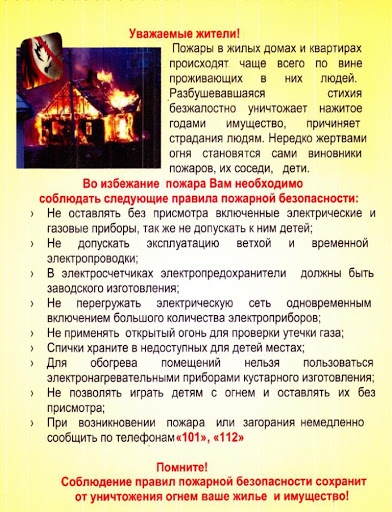 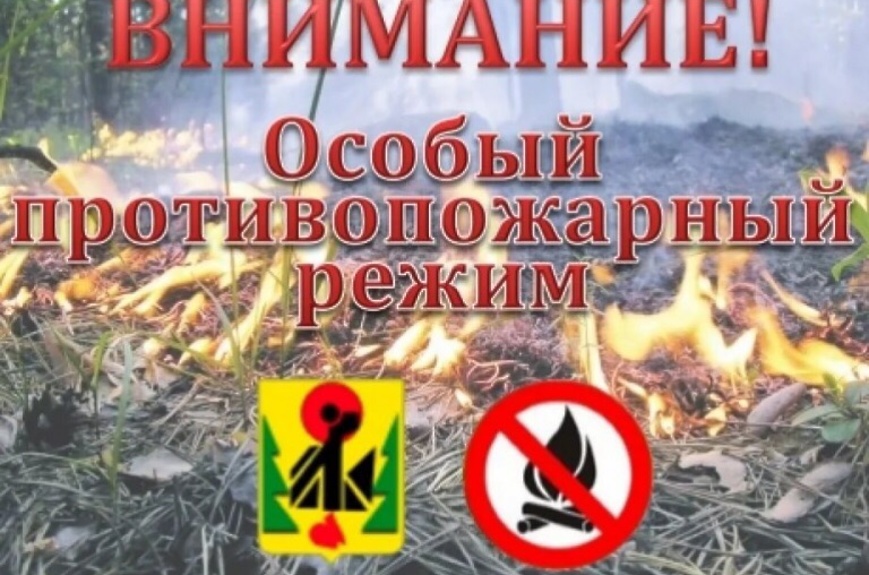 Наименование программыПрограмма профилактики нарушений обязательных требований законодательства в сфере муниципального контроля, осуществляемого  администрацией Сизинского сельсовета на 2020 год и плановый период 2021 – 2022 ггПравовые основания разработки программы- Федеральный Закон от 06.10.2003 № 131-ФЗ «Об общих принципах организации местного самоуправления в Российской Федерации»;- Федеральный закон от 26.12.2008 № 294-ФЗ «О защите прав юридических лиц и индивидуальных предпринимателей при осуществлении государственного контроля (надзора) и муниципального контроля»;- Постановление Правительства РФ от 26.12.2018 № 1680 «Об утверждении общих требований к организации и осуществлению органами государственного контроля (надзора), органами муниципального контроля мероприятий по профилактике нарушений обязательных требований, требований, установленных муниципальными правовыми актами»Разработчик программыАдминистрация Сизинского сельсовета Шушенского района Цели программы- предупреждение нарушений юридическими лицами и индивидуальными предпринимателями обязательных требований, установленных муниципальными правовыми актами, принятыми по вопросам местного значения, а в случаях, если соответствующие виды контроля отнесены федеральными законами к полномочиям органов местного самоуправления, также муниципальный контроль за соблюдением требований, установленных федеральными законами, законами Красноярского края (далее – требований, установленных законодательством Российской Федерации);- устранение причин, факторов и условий, способствующих нарушениям обязательных требований.Задачи программы- укрепление системы профилактики нарушений обязательных требований, установленных законодательством Российской Федерации;- выявление причин, факторов и условий, способствующих нарушениям обязательных требований, установленных законодательством Российской Федерации;- повышение правовой культуры руководителей юридических лиц и индивидуальных предпринимателейСроки и этапы реализации программы2020 год и плановый период 2021-2022 годовИсточники финансированияФинансовое обеспечение мероприятий Программы не предусмотреноОжидаемые конечные результаты- повысить эффективность профилактической работы, проводимой администрацией поселения, по предупреждению нарушений организациями и индивидуальными предпринимателями, осуществляющими деятельность на территории   Сизинского сельсовета, требований законодательства Российской Федерации;- улучшить информационное обеспечение деятельности администрации поселения по профилактике и предупреждению нарушений законодательства Российской Федерации;- уменьшить общее число нарушений требований законодательства Российской Федерации, выявленных посредством организации и проведения проверок организаций и индивидуальных предпринимателей, осуществляющих деятельность на территории поселенияПоказательПериод, годПериод, годПериод, годПоказатель202020212022Увеличение количества профилактических мероприятий в контрольной деятельности администрации  Сизинского сельсовета, не менее (в единицах)245Увеличение доли мероприятий по информированию населения о требованиях в указанных сферах контроля, %12,72,2№ п/пНаименование мероприятияСрок реализации мероприятияОтветственный исполнитель12341.Размещение на официальном сайте администрации Сизинского сельсовета в сети «Интернет» правовых актов или их отдельных частей, содержащих обязательные требования, оценка соблюдения которых является предметом муниципального контроля в сфере благоустройства, муниципального жилищного контроля, контроля за сохранностью автомобильных дорог местного значения вне границ населенных пунктов в границах Сизинского сельсоветав течение годаадминистрация  Сизинского сельсовета, должностные лица, уполномоченные на осуществление муниципального контроля в соответствующей сфере деятельности2.Осуществление информирования юридических лиц, индивидуальных предпринимателей по вопросам соблюдения обязательных требований, в том числе посредством разработки и опубликования руководств по соблюдению обязательных требований, проведения семинаров и конференций, разъяснительной работы в средствах массовой информации и иными способами. В случае изменения обязательных требований – подготовка и распространение комментариев о содержании новых нормативных правовых актов, устанавливающих обязательные требования, внесенных изменениях в действующие акты, сроках и порядке вступления их в действие, а также рекомендаций о проведении необходимых организационных, технических мероприятий, направленных на внедрение и обеспечение соблюдения обязательных требованийв течение года (по мере необходимости)администрация  Сизинского сельсовета, должностные лица, уполномоченные на осуществление муниципального контроля в соответствующей сфере деятельности3.Обеспечение регулярного (не реже одного раза в год) обобщения практики осуществления в соответствующей сфере деятельности муниципального контроля и размещение на официальном сайте Администрации Сизинского сельсовета в сети «Интернет» соответствующих обобщений, в том числе с указанием наиболее часто встречающихся случаев нарушений обязательных требований с рекомендациями в отношении мер, которые должны приниматься юридическими лицами, индивидуальными предпринимателями в целях недопущения таких нарушенийI полугодие (по результатам работы за предыдущий год)администрация  Сизинского сельсовета, должностные лица, уполномоченные на осуществление муниципального контроля в соответствующей сфере деятельности4.Выдача предостережений о недопустимости нарушения обязательных требований в соответствии с частями 5 - 7 статьи 8.2 Федерального закона от 26 декабря 2008 года № 294-ФЗ «О защите прав юридических лиц и индивидуальных предпринимателей при осуществлении государственного контроля (надзора) и муниципального контроля» (если иной порядок не установлен федеральным законом)в течение года (по мере необходимости)администрация  Сизинского сельсовета, должностные лица, уполномоченные на осуществление муниципального контроля в соответствующей сфере деятельности№ п/пНаименование мероприятияСрок реализации мероприятияОтветственный исполнитель12341.Размещение на официальном сайте администрации Сизинского сельсовета в сети «Интернет» для каждого вида муниципального контроля перечней нормативных правовых актов или их отдельных частей, содержащих обязательные требования, оценка соблюдения которых является предметом муниципального контроля а также текстов соответствующих нормативных правовых актовпо мере необходимости (в случае отмены действующих или принятия новых нормативных правовых актов, мониторинг НПА ежеквартально)администрация  Сизинского сельсовета, должностные лица, уполномоченные на осуществление муниципального контроля в соответствующей сфере деятельности2.Осуществление информирования юридических лиц, индивидуальных предпринимателей по вопросам соблюдения обязательных требований, в том числе посредством разработки и опубликования руководств по соблюдению обязательных требований, проведения семинаров и конференций, разъяснительной работы в средствах массовой информации и иными способами. В случае изменения обязательных требований – подготовка и распространение комментариев о содержании новых нормативных правовых актов, устанавливающих обязательные требования, внесенных изменениях в действующие акты, сроках и порядке вступления их в действие, а также рекомендаций о проведении необходимых организационных, технических мероприятий, направленных на внедрение и обеспечение соблюдения обязательных требованийв течение года (по мере необходимости)администрация  Сизинского сельсовета, должностные лица, уполномоченные на осуществление муниципального контроля в соответствующей сфере деятельности3.Обеспечение регулярного (не реже одного раза в год) обобщения практики осуществления в соответствующей сфере деятельности муниципального контроля и размещение на официальном сайте администрации Сизинского сельского поселения в сети «Интернет» соответствующих обобщений, в том числе с указанием наиболее часто встречающихся случаев нарушений обязательных требований с рекомендациями в отношении мер, которые должны приниматься юридическими лицами, индивидуальными предпринимателями в целях недопущения таких нарушений. I полугодие (по результатам работы за предыдущий год)администрация  Сизинского сельсовета, должностные лица, уполномоченные на осуществление муниципального контроля в соответствующей сфере деятельности4.Выдача предостережений о недопустимости нарушения обязательных требований в соответствии с частями 5 - 7 статьи 8.2 Федерального закона от 26 декабря 2008 года № 294-ФЗ «О защите прав юридических лиц и индивидуальных предпринимателей при осуществлении государственного контроля (надзора) и муниципального контроля» (если иной порядок не установлен федеральным законом)в течение года (по мере необходимости)администрация  Сизинского сельсовета, должностные лица, уполномоченные на осуществление муниципального контроля в соответствующей сфере деятельностиНаименование показателяЗначение показателя121. Информированность подконтрольных субъектов о содержании обязательных требований не менее 60% опрошенных2. Понятность обязательных требований, их однозначное толкование подконтрольными субъектами и должностными лицами администрации Сизинского сельсовета        не менее 60%                    опрошенных3. Удовлетворенность обеспечением доступности информации о принятых и готовящихся изменениях обязательных требований, размещенной на официальном сайте администрации Сизинского сельсовета в информационно-телекоммуникационной сети Интернет  не менее 60% опрошенных4. Удовлетворенность в обеспечении доступности информации о принятых и готовящихся изменениях обязательных требований, размещенной на официальном сайте администрации Сизинского сельсовета поселения в информационно-телекоммуникационной сети Интернет  не менее 60% опрошенных5. Информированность подконтрольных субъектов о порядке проведения проверок, правах подконтрольных субъектов при проведении проверкине менее 60% опрошенных6. Выполнение профилактических программных мероприятий согласно перечнюне менее 100% мероприятий, предусмотренных перечнемНаименование показателяЗначение показателя121. Информированность подконтрольных субъектов о содержании обязательных требованийне менее 60% опрошенных2. Понятность обязательных требований, их однозначное толкование подконтрольными субъектами и должностными лицами администрации Сизинского сельсоветане менее 60% опрошенных3. Удовлетворенность обеспечением доступности информации о принятых и готовящихся изменениях обязательных требований, размещенной на официальном сайте администрации Сизинского сельсовета в информационно-телекоммуникационной сети Интернет не менее 60% опрошенных4. Удовлетворенность в обеспечении доступности информации о принятых и готовящихся изменениях обязательных требований, размещенной на официальном сайте администрации Сизинского сельсовета в информационно-телекоммуникационной сети Интернет не менее 60% опрошенных5. Информированность подконтрольных субъектов о порядке проведения проверок, правах подконтрольных субъектов при проведении проверкине менее 60% опрошенных6. Выполнение профилактических программных мероприятий согласно перечнюне менее 100% мероприятий, предусмотренных перечнемУчредитель:                 Администрация Сизинского сельсоветаАдрес: 662732,  Красноярский край,               Шушенский р-н, с. Сизая,   ул. Ленина, 86-а                                            Тел. 8(39139)22-6-71, факс: 8(39139) 22-4-31Издание утверждено 3.04.2008 г.  тиражом в 500 экземпляров.